В соответствии с пунктом 5 части 10 статьи 35 Федерального закона от         6 октября 2003 г. № 131-Ф3 «Об общих принципах организации местного самоуправления в Российской Федерации», Совет муниципального образования город Горячий Ключ р е ш и л:1. Внести изменения в приложение к решению Совета муниципального образования город Горячий Ключ от 30 апреля 2019 г. № 436 «Об утверждении Положения о порядке управления и распоряжения имуществом муниципального образования город Горячий Ключ Краснодарского края» согласно приложению к настоящему решению.2. Отделу информационной политики и средств массовой информации администрации муниципального образования город Горячий Ключ (Манасян Е.В.) обеспечить официальное опубликование настоящего решения в соответствии с действующим законодательством.3. Настоящее решение вступает в силу на следующий день после его официального опубликования.1. Пункт 4 изложить в новой редакции:«4. Интересы муниципального образования город Горячий Ключ Краснодарского края как собственника муниципального имущества представляют Администрация, действующая на основании Устава муниципального образования город Горячий Ключ Краснодарского края, и по её поручению отраслевые (функциональные) органы Администрации, в порядке, установленным настоящим Положением и муниципальными правовыми актами.».2. Пункт 39 дополнить абзацем 5 следующего содержания:«В случае необходимости одновременной передачи недвижимого имущества вместе с установленном в нём и (или) обеспечивающим его функционирование движимым имуществом, такая передача оформляется одним постановлением Администрации, но в акт приёма-передачи, указанный в подпункте 2 пункта 37 настоящего Положения, данные о движимом имуществе не вносятся.».3. Пункт 43 дополнить абзацем 2 следующего содержания:«Порядок, указанный в пунктах 40 и 41 настоящего Положения, не распространяется на передачу движимого имущества, указанного в пункте 39 настоящего Положения.».4. Пункт 56 после слов «(кроме объектов жилого фонда),» дополнить словами «движимого имущества, установленного в передаваемом недвижимом имуществе и (или) обеспечивающим его функционирование (в случае необходимости одновременной передачи недвижимого и движимого имущества),».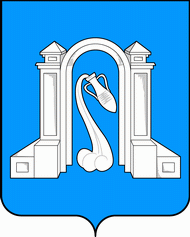 Совет муниципального образования город Горячий Ключседьмой созывСовет муниципального образования город Горячий Ключседьмой созывСовет муниципального образования город Горячий Ключседьмой созывР Е Ш Е Н И ЕР Е Ш Е Н И ЕР Е Ш Е Н И Еот ____ _____________ 2020 г. №  _____г. Горячий Ключг. Горячий Ключг. Горячий КлючО внесении изменений в решение Совета муниципальногообразования город Горячий Ключ от 30 апреля 2019 г. № 436«Об утверждении Положения о порядке управления ираспоряжения имуществом муниципального образованиягород Горячий Ключ Краснодарского края»О внесении изменений в решение Совета муниципальногообразования город Горячий Ключ от 30 апреля 2019 г. № 436«Об утверждении Положения о порядке управления ираспоряжения имуществом муниципального образованиягород Горячий Ключ Краснодарского края»О внесении изменений в решение Совета муниципальногообразования город Горячий Ключ от 30 апреля 2019 г. № 436«Об утверждении Положения о порядке управления ираспоряжения имуществом муниципального образованиягород Горячий Ключ Краснодарского края»Глава муниципального образования город Горячий КлючГлава муниципального образования город Горячий КлючПредседатель Совета муниципального образованиягород Горячий КлючПредседатель Совета муниципального образованиягород Горячий КлючА.Н. КильганкинВ.А. ЕрохинПриложениек решению Совета муниципальногообразования город Горячий Ключот_____________ № _____ИЗМЕНЕНИЯ,вносимые в приложение к решению Совета муниципальногообразования город Горячий Ключ от 30 апреля 2019 г. № 436«Об утверждении Положения о порядке управления ираспоряжения имуществом муниципального образованиягород Горячий Ключ Краснодарского края»Заместитель начальника управления,начальник отдела земельных отношенийуправления имущественных иземельных отношений администрациимуниципального образованиягород Горячий Ключ Краснодарского краяТ.А. Шеремет